附件3 公众号使用指南1、查询如何修改课程菜单进入公众号>>发送数字：20  或 21注：20 添加菜单，21 隐藏和删除菜单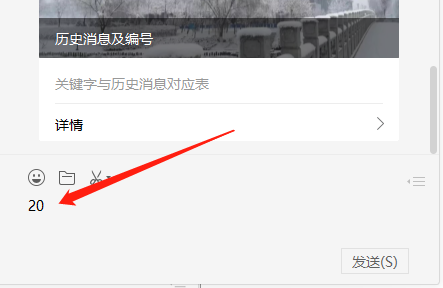 2、查询如何将其他教师加入到BB课程进入公众号>>发送数字：4注：18  将学生加入BB课程；19 学生自己注册BB课程3、查询如何上传教学课件/视频进入公众号>>发送数字：124、查询教学日历进入公众号>>信息查询>>校历查询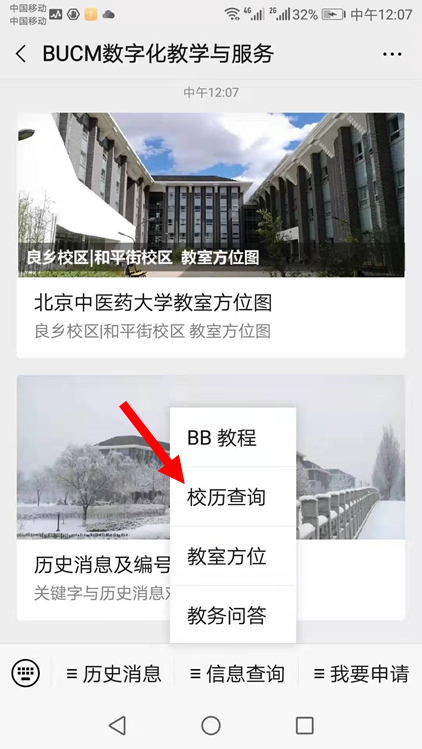 5、查询如何录制教学视频进入公众号>>回复”sp”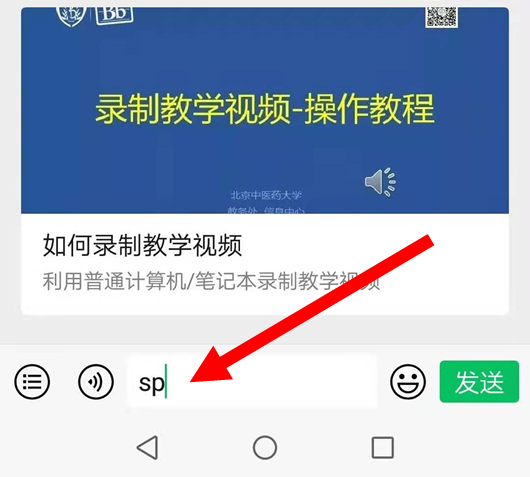 6、其他BB问题咨询途径进入公众号>>在下方消息框录入并发送您要咨询的问题7、公众号功能列表及关键字注：发送关键字可返回对应内容分类关键字回复内容a学校校历1获取历史消息编号Js查询良乡/和平街校区教室方位Sp查询如何录制教学视频基础操作2隐藏显示课程菜单17修改BB课程主题20在BB课程中添加菜单和分割线21调整、隐藏和删除课程菜单26修改BB课程名称27设置BB课程入口30为课程设置横幅31修改BB菜单按钮样式32适合BB系统的浏览器33打不开BB的解决办法35如何让学生自己注册到课程中52修改BB菜单名称48简化BB主页信息47添加讨论版用户管理4将其他教师加入到BB课程中18将学生账号导入到BB课程19学生自行注册BB课程28修改学生登录密码题库测试3将学生成绩从BB导出到Excel5发现异常测试和删除测试记录6为测试人工评分7认识BB题库和测试8认识BB题库和测试9在BB中创建空白题库10在BB题库中添加选择题11在BB题库的题目中添加图片23在BB课程中创建测验24在BB课程中创建随机问题测验25发布BB课程在线测验34学生如何测试和查看成绩36如何查看历史测试成绩37允许学生查看测试答案38在BB中创建作业方法39学生提交作业方法40设置测试时间41设置多次测试计分规则49修改已录入的题目50查看学生的测试成绩内容管理12上传文件或视频到BB课程13在BB课程中创建项目/添加图片14在BB课程中创建外部链接15在BB课程中建立文件夹46在BB中创建子文件夹51上传教学日历/大纲/教案